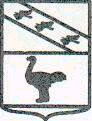 Льговский Городской Совет депутатов Р Е Ш Е Н И Еот 07.02.2014     № 6                                                                           		   г. ЛьговОб утверждении минимальной  стоимости  годовой арендыдвижимого муниципального имущества на 2014 год               Руководствуясь  Федеральным  законом от 06.10.2003  № 131-ФЗ «Об  общих принципах  организации  местного  самоуправления  в  Российской Федерации», Уставом  муниципального образования «Город Льгов»  Курской  области, статьей 8 Федерального закона от 29.07.1998  № 135 –ФЗ «Об оценочной стоимости в Российской  Федерации»,  на основании  проведенных расчетов оценщика  стоимости  аренды движимого   имущества в год, в целях  эффективного  использования имущества,  находящегося в муниципальной собственности  муниципального  образования «город Льгов», пополнения местного бюджета за счет поступления арендной платы от сдачи в аренду  муниципального имущества, Льговский  Городской Совет  депутатов  РЕШИЛ:Утвердить минимальную стоимость годовой арендной платы, в размере:  Для движимого имущества,  с учетом НДС 18%:Администрации города Льгова при заключении  договоров аренды с юридическими и физическими  лицами  на 2014 год  вести  расчет  годовой  арендной  платы  за пользование  муниципальным  имуществом  в соответствии  с минимальными  стоимостями аренды  в год, утвержденными  настоящим решением.Настоящее Решение вступает  в силу со дня  официального  опубликования, и распространяет свое действие на  правоотношения, возникшие  с 01 января 2014 года. Глава города                                                            Ю.В. Северинов№ п/пТип а/т средстваГод выпускаГод выпускаАрендная годовая плата, рублейАрендная годовая плата, рублей№ п/пТип а/т средстваГод выпускаГод выпуска123551УАЗ 315191019978 2028 2022ГАЗ 520419873 9343 9343КО-503В200752 36852 3684Спецавтомобиль-лаборатория49093 на шасси ГАЗ-330820019 4319 4315КО52019988 2478 2476ГАЗ 330719945 6435 6437УАЗ 396219968 6488 6488УАЗ-390902200619 87219 8729ГАЗ 330719927 1677 16710ЭО-2621А19847 4167 416ИТОГО: 130 928 130 928